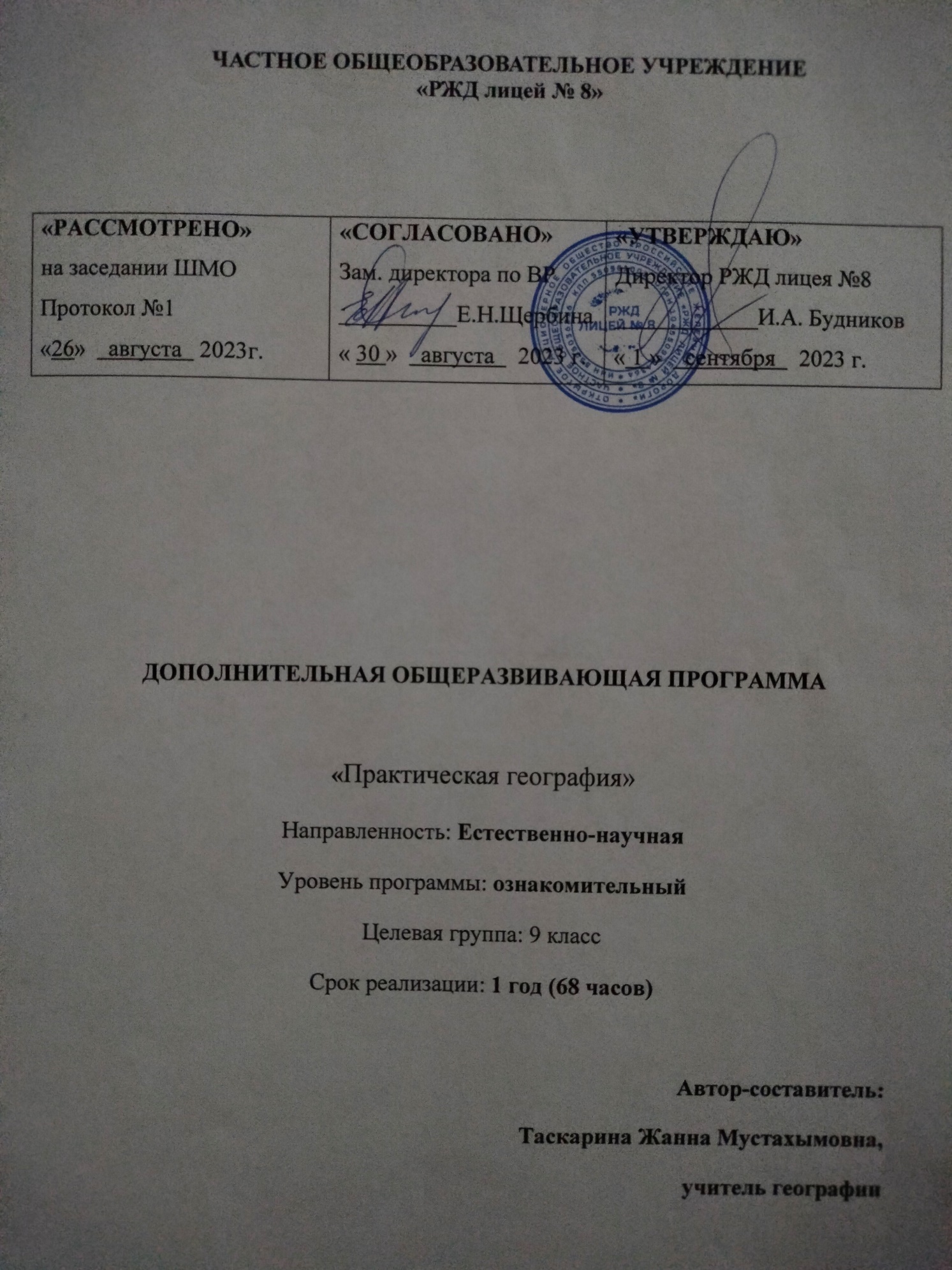 Содержание 1.Пояснительная записка                                                                                        31.1.Актуальность программы                                                                                 41.2.Цель программы                                                                                                51.3.Задачи программы.                                                                                            61.4.Планируемые результаты                                                                              7-82.Содержание программы                                                                                       93.Учебно-тематическое планирование                                                            10-134. Список литературы                                                                                        14-155. Приложение                                                                                                    16-23Пояснительная запискаРабочая программа по географии составлена в соответствии с положениями Федерального Государственного образовательного стандарта основного общего образования, с учётом примерной программы основного общего образования по географии и предметной линии учебников «Дрофа» под редакцией В.П.Дронова. (М.: Дрофа, 2019). Общее число учебных часов - 68 (2 часа в неделю).Содержание курса направлено на расширенное и углубленное изучение практических вопросов, на изучение которых в школьной программе уделяется недостаточно времени и которые вызывают у учащихся наибольшее затруднения. Программа направлена на успешную реализацию творческого потенциала учащихся, повышения их познавательного интереса к географии и формированию более устойчивой мотивации к изучению предмета и исследовательского подхода в решении географических задач.В процессе освоения программы, обучающиеся смогут повысить уровень своих знаний по различным разделам школьного курса географии.Рабочая программа содержит следующие структурные компоненты: Пояснительную записку. Планируемые результаты обучения по предметуСодержание учебного предмета курсаТематическое планирование с указанием количества часов, отводимых на освоение каждой темы.Список литературы и Интернет-ресурсов.1.1.Актуальность программыНастоящая программа предназначена для организации обучения основам географических знаний учащихся.Как повысить интерес учащихся к изучению школьного курса географии? Этот вопрос волнует многих учителей. Один из путей решения этой проблемы – внеклассная работа, которая является неотъемлемой составляющей учебно – воспитательного процесса.Хорошо организованные и интересно проведённые занятия кружка «Практическая география»помогают обогатить знания детей, способствуют развитию индивидуальных качеств, раскрытию талантов. Участие школьников в занятиях кружка открывает широкие возможности для формирования практических навыков работы с картой, книгой и другими источниками информации, а коллективная работа над творческими проектами и исследованиями является важным моментом этой деятельности, помогает легче освоить и хорошо запомнить научную информацию, формирует коллектив единомышленников, учит детей общаться со сверстниками, отстаивать свою точку зрения.  В основе кружка лежит метод проектной деятельности учащихся. Метод проектов -это: личностно-ориентированное образование, индивидуальный подход, креативность формирование компетенций, т.е. применение в практической деятельности знаний и умений, умение ориентироваться в информационном пространстве, развитие познавательного интереса учащихся.1.2. Цель программыДополнительное образование в школе направлено на достижение следующих целей:освоение знаний об основных географических понятиях, географических особенностях природы, населения и хозяйства разных территорий; о своей Родине - России во всем ее разнообразии и целостности; об окружающей среде, путях ее сохранения и рационального использования;овладение умениями ориентироваться на местности; использовать один из «языков» международного общения - географическую карту, статистические материалы, современные геоинформационные технологии для поиска, интерпретации и демонстрации различных географических данных; применять географические знания для объяснения и оценки разнообразных явлений и процессов;Организуя предметный кружок по географии в основной школе, необходимо обратить особое внимание на общеобразовательное значение предмета. Изучение географии формирует не только определенную систему предметных знаний и целый ряд специальных географических умений, но также комплекс общеучебных умений, необходимых для:- познания и изучения окружающей среды; выявления причинно-следственных связей;- сравнения объектов, процессов и явлений; моделирования и проектирования;- ориентирования на местности, плане, карте; в ресурсах ИНТЕРНЕТ, статистических материалах;- соблюдения норм поведения в окружающей среде; оценивания своей деятельности с точки зрения нравственных, правовых норм, эстетических ценностей.1.3.Задачи программыЗадачи направлены на реализацию деятельностного, практико-ориентированного и личностно-ориентированного подходов; освоение учащимися интеллектуальной и практической деятельности; овладение знаниями и умениями, востребованными в повседневной жизни, позволяющими ориентироваться в окружающем мире, значимыми для сохранения окружающей среды и собственного здоровья повышение интереса к предметам естественного цикла и географии в частности;развитие познавательных интересов, интеллектуальных и творческих способностей в процессе наблюдений за состоянием окружающей среды, решения географических задач, самостоятельного приобретения новых знаний; развивать умение работать в группе;воспитание любознательности, любви к своей местности, своему региону, своей стране, расширение общего кругозора учащихся, взаимопонимания с другими народами; экологической культуры, позитивного отношения к окружающей среде;формирование способности и готовности к использованию географических знаний и умений в повседневной жизни, сохранению окружающей среды и социально-ответственному поведению в ней; адаптации к условиям проживания на определенной территории; самостоятельному оцениванию уровня безопасности окружающей среды как сферы жизнедеятельности.формировать у учащихся представление о «замечательных» объектах своей страны и мира;1.4. Планируемые результаты освоения курса внеурочной деятельности.         Планируемый результат обучения - овладение школьниками системой физико-географических, картографических, социально-экономических, экологических, краеведческих знаний, умений, ценностных отношений; освоение путей применения знаний в разнообразных ситуациях; формирование у школьников социальных, коммуникативных, географических компетенций.Личностными результатами являются: готовность и способность обучающихся к саморазвитию и личностному самоопределению, сформированность их мотивации к обучению и целенаправленной познавательной деятельности, системы значимых социальных и межличностных отношений, ценностносмысловых установок, отражающих личностные и гражданские позиции в деятельности, социальные компетенции, правосознание, способность ставить цели и строить жизненные планы, способность к осознанию российской идентичности в поликультурном социуме. Метапредметными результатами являются: освоенные обучающимися межпредметные понятия и универсальные учебные действия (регулятивные, познавательные, коммуникативные), способность их использования в учебной, познавательной и социальной практике, самостоятельность планирования и осуществления учебной деятельности и организации учебного сотрудничества с педагогами и сверстниками, построение индивидуальной образовательной траектории; Предметными результатами являются: освоенные обучающимися в ходе изучения учебного курса умения, специфические для предметной области «География», виды деятельности по получению нового знания в рамках учебного курса, его преобразованию и применению в учебных, учебно-проектных и социально-проектных ситуациях, формирование научного типа мышления, научных представлений о ключевых теориях, типах и видах отношений, владение научной терминологией, ключевыми понятиями, методами и приемами.В процессе изучения курса внеурочной деятельности реализуется следующая цель – формирование следующих компетенций:Ценностно-смысловая компетенция. Формирование мировоззрения, связанного с ценностными представлениями ученика, его способностью видеть и понимать окружающий мир, ориентироваться в нём, осознавать свою роль и предназначение, уметь выбирать целевые и смысловые установки для своих действий и поступков, принимать решения. От этого зависит программа  жизнедеятельности ученика в будущем.Общекультурная компетенция. Способствовать ознакомлению с особенностями национальной и общечеловеческой культуры, с духовно-нравственными основами жизни человека и человечества, отдельных народов, с культурологическими основами семейных, социальных, общественных явлений и традиций, с ролью науки и религии в жизни человека, их влиянием на мир.Учебно-познавательная компетенция. Способствовать формированию и развитию компетенций ученика в сфере самостоятельной познавательной деятельности, включающей элементы логической, методологической, общеучебной деятельности, соотнесённой с реальными познаваемыми объектами. Сюда входят знания и умения целеполагания, планирования, анализа, рефлексии, самооценки учебно-познавательной деятельности. Овладение географическими знаниями и умениями, навыками их применения в различных ситуациях. В рамках этой компетенции определяются требования соответствующей функциональной грамотности: умение отличать факты от домыслов, владение измерительными навыками, использование вероятностных, статистических и иных методов познания.Информационная компетенция. При помощи информационных технологий (Интернет), способствовать формированию умений самостоятельно искать, анализировать и отбирать необходимую информацию, организовать, преобразовать, сохранить и передать её. Эта компетенция обеспечивает навыки деятельности ученика с информацией, содержащейся в различных источниках.Метапредметные компетенции: умение работать с разными источниками географической информации;умение выделять, описывать и объяснять существенные признаки географических объектов и явлений;картографическая грамотность;владение элементарными практическими умениями;умение применять географические знания в повседневной жизни для объяснения и оценки разнообразных природных явлений и процессов, адаптации к условиям проживания на разных материках в странах мира.В программе предусмотрены теоретические и практические занятия:теоретические (вводные лекции, беседы, самостоятельная работа обучающихся);практические (работа с пособиями разного типа, работа с компьютером и другими информационными носителями).Программа курса предусматривает индивидуальную, групповую, фронтальную и парную деятельность обучающихся, применяются такие технологии: как технологии развивающего обучения и критического мышления. Используются презентации, мультимедийные пособия. Курс реализует компетентностный, деятельностный  и индивидуальный подход к обучению.Компетентностный подход, реализуемый в рамках курсовой подготовке к ГИА по географии, дает возможность успешно подготовиться к экзамену, дает возможность интегрировать знания из разных предметных областей и формировать метапредметные учебные действия, а также способствует формированию активной жизненной позиции учащихся, гражданственности и патриотизма.Личностно-ориентированный и деятельностный подходы к обучению географии позволяют учитывать изменения в психологии обучающихся основной средней школы, которые обусловлены переходом от подросткового возраста к взрослению. Деятельностный подход реализуется в процессе проведения самостоятельных и практических работ с учащимися, составляет основу курса. Деятельность учителя сводится в основном к консультированию учащихся, анализу и разбору наиболее проблемных вопросов и тем. Индивидуализация обучения достигается за счет использования в процессе обучения электронных и Интернет-ресурсов.Содержание программы.Структура программы позволяет моделировать ее в зависимости от интересов обучающихся (количество практических, самостоятельных работ, лекционных занятий  и зависит от реальных условий, в которых находится учебное заведение, они предлагаются на выбор учителя и обучающихся).Программа курса выстроена в логике постепенного освоения обучающимися основного содержания географических знаний и состоит из трех разделов. Каждый раздел состоит из обзорных лекций, тренировочных заданий тестовой формы с выбором ответа, заданий тестовой формы с кратким ответом или развернутым ответом и анализа трудных заданий.В процессе освоения программы, обучающиеся смогут расширить знания, проверить уровень своих знаний по различным разделам школьного курса географии, устранить выявленные пробелы, а также пройдут необходимый этап подготовки к экзамену.Основные разделы курса.Источники географической информации.План местности. Географическая карта. Их основные параметры и элементы. Отработка основных умений: измерения по картам расстояний, направлений; определение географических координат; анализ плана местности и построение профиля местности по плану.Географические оболочки Земли.Географическая оболочка, основные свойства и закономерности. Природные комплексы. Взаимосвязи географических явлений и процессов в геосферах. Определение географических объектов и явлений по их существенным признакам. Решение заданий.География материков и океанов. Особенности природы материков и океанов Земли. Закономерности размещения основных форм рельефа. Связь их размещения с тектоникой. Климатические особенности каждого материка. Гидрография и особенности природных зон.Современная политическая карта мира. Особенности географического положения, природы, населения и хозяйства крупных стран мира. Определение стран по описанию. Знакомство с программной географической номенклатурой по курсу.География России.Географическое положение и границы России. Субъекты Российской Федерации. Особенности природы. Население. Народы. Хозяйство. Определение региона по его краткому описанию. Россия в современном мире. Особенности населения. Анализ демографических ситуаций. Этногеография. Определение демографических процессов и явлений по их существенным признакам. Анализ статистической и графической информации (работа со статистическими таблицами, полово-возрастными пирамидами). Определение демографических показателей по формулам. Знакомство с программной географической номенклатурой по курсу3.Учебно - тематическое планирование с указанием количества часов, отводимых на освоение каждой темы.Список литературы и Интернет-ресурсов.1.Жижина Е.А. «География. Контрольно-измерительные материалы. 9 класс » -М. «ВАКО» 2019-110стр.2. Овсянникова Е.В.»География.Программы 6-11 классы/-М.»Дрофа», 2020г.3.Чичерина О.В., Соловьева Ю.А. «География. Тематические и типовые экзаменационные  варианты», М. «АСТ», 2020-208с.4.Амбарцумова Э.М., «География: тематические и типовые экзаменационные варианты», М., «Национальное образование», 2019-224стр.5. Соловьева Ю.А., Эртель А.Б. «География. Сборник заданий», -М.,Эксмо, 2019, 464с.6.Данилова Е.А. « География в схемах и таблицах», С.-П., 2018, «Тригон», 752с.7.Эртель А.Б. Тематические тесты для подготовки к ГИА-9. – Ростов-на-Дону: Легион, 2020.-368.8.Майорова Т.С.»География. Справочник школьника» -М.,АСТ,2017, 576с.                                             9. Барабанов В.В.  .География. 9. класс. Основной государственный экзамен. Типовые тестовые задания/ – М.: Изд-во «Экзамен», 2019 г.10.Атлас География 6 класс -М.: «Дрофа», 2020 г.                                                                                                  11.Атлас. География материков и океанов. 7 класс.-М.: «Дрофа», 2019 г.                                                                  12.Атласы по географии 8-9класс.-М. «Дрофа», 2021 г.   Образовательные сайты:http://www.prosv.ruhttp://www.drofa.ruhttp://www.center.fio.ru/somhttp://www.internet-scool.ruСайты для онлайн-работы по ОГЭ:http://gia.edu.ru/https://neznaika.pro/oge/geo_ogehttp://www.examen.ru/tests/oge-po-geografii-2017http://www.egeigia.ru/all-gia/dokumenty-gia/2165-demoversii-oge-2017-gia-9-klass-fipi-skachahttp://mirege.ru/geographihttps://geo-oge.sdamgia.ruhttp://spadilo.ru/oge-po-geografiihttp://www.uchportal.ru/load/255https://online-ege.ru/test/geography-ogehttps://4oge.ru/geografijahttp://gia-online.ru/tests/9http://4ege.ru/geographiОбразовательные сайты  по географии:geo2000.nm.ru – «География»   Описание сайта: «Этот сайт целиком и полностью посвящен  занимательной науке - географии. Здесь можно найти информацию обо всех странах мира, почувствовать различия жизненного уклада и поведения народов, населяющих нашу планету, узнать особенности строения земного шара, дать оценку природным ресурсам и узнать последние новости об экологии Земли... Иными словами, здесь можно познать мир!»georus.by.ru – «География России». Данные о каждом субъекте Российской Федерации.  Сведения о регионах. Федеральные округа РФ. Экономические районы. Часовые пояса и другое.geo.historic.ru - географический on-lineсправочник«Страны мира».  Сведения по всем странам мира.  Физическая карта. Справочные данные. Часовые пояса.  geo-tur.narod.ru – «Гео-Тур» Сайт посвящен географии. На сайте представлены географические карты материков, стран, статистические данные и все, что связано с географией. ПриложенияПеречень обязательной географической номенклатуры23№ урокаДата проведения ТемаФорма проведения занятия№ урокаДата проведения ТемаФорма проведения занятияИсточники географической информации. Источники географической информации. Источники географической информации. Источники географической информации. 1Географические открытия и исследования Земли.Анализ карт2Карта – важнейший источник географических знаний.Лекция с элементами с/р по топографической карте3Определение направлений, расстояний, азимута по топографической карте.Лекция с элементами с/р по топографической карте4Построение профиля рельефа местности по топографической карте.Лекция с элементами с/р по топографической карте5Решение задач по топографической картеЛекция с элементами с/р по топографической карте6Определение географических координат по картеЛекция с элементами с/р по топографической карте7Определение географических координат по местному времени и углу падения солнечных лучей.Лекция с элементами с/р по топографической карте8Практическая работа «Определение географических координат»Работа с картами9Часовые пояса. Решение задач на определение часового пояса.Лекция и с/рГеографические оболочкиГеографические оболочкиГеографические оболочкиГеографические оболочки10Литосфера. Основные понятия, процессы. закономерности и следствия.лекция11Литосфера: закономерности и следствия.12Решение практических задач по теме «Литосфера»с/р13Гидросфера. Основные понятия, процессы, закономерности и следствия.лекция14Решение практических задач по теме «Гидросфера»с/р15Атмосфера. Основные понятия, процессы, закономерности и следствия.лекция16Решение практических задач по теме «Атмосфера»с/р17Решение практических заданий по материалам ОГЭп/р18Биосфера. Основные понятия, процессы, закономерности и следствия.лекция19Заповедники России. Решение практических заданий по материалам ОГЭГеография материков и океановГеография материков и океановГеография материков и океановГеография материков и океанов20Особенности природы материков: Африка.Лекция с элементами с/р Практическая работа21Особенности природы материков: АвстралияЛекция с элементами с/р Практическая работа22Особенности природы материков Антарктида.Лекция с элементами с/р Практическая работа23Особенности природы материков: ЕвразияЛекция с элементами с/р Практическая работа24Особенности природы материков: Южная Америка.Лекция с элементами с/р Практическая работа25Особенности природы материков: Северная АмерикаЛекция с элементами с/р Практическая работа26Особенности природы океанов.Лекция с элементами с/р Практическая работа27Особенности природы океанов. Свойства вод Мирового океанаВзаимодействие общества и природыЛекция с элементами с/р Практическая работа28Перечень необходимой номенклатуры по теме «География материков»с/рГеография РоссииГеография РоссииГеография РоссииГеография России28Особенности географического положения РФЛекция с элементами с/р29Практическая работа «Субъекты РФ»п/р30Природа России. Рельеф, геологическое строение, полезные ископаемые.Лекция с элементами с/р31Практическая работа: особенности рельефа России.Анализ физической карты России.32Практическая работа «Взаимосвязь рельефа, тектонического строения и полезных ископаемых России»33Климат России. Факторы, влияющие на климат страны.Лекция34Практическая работа «Анализ климатических карт»п/р35Практическя работа «Циклоны, антициклоны»36Природа России. ПК. Особо охраняемые территории.Лекция с элементами с/р37Население России.Лекция с элементами с/р38Плотность населения России. Практическая работа с картами «Размещение населения»39Практическая работа «Анализ статистических данных»п/р40Урбанизация. Лекция41Практическая работа «Города-миллионеры России»42Хозяйство России.Лекция43Природно-ресурсный потенциал России. Практическая работа.44Сельское хозяйство.Растениеводство.Лекция45Сельское хозяйство. Животноводство.Лекция46Лесное хозяйство. Работа с картой.47Топливно-энергетический комплекс. Размещение нефтяной промышленности. Работа с картой.48Газовая промышленность. Факторы размещения. Работа с картой.Лекция с элементами с/р49Угольная промышленность. Факторы размещения. Работа с картой.Лекция с элементами с/р50Электроэнергетика. Факторы размещения. Работа с картой.Лекция с элементами с/р51Металлургия.Лекция с элементами с/р52Химическая промышленность.Лекция с элементами с/р53Лекция с элементами с/р54Машиностроение.Лекция с элементами с/р55Пищевая и легкая промышленностьЛекция с элементами с/р56Лесная промышленностьЛекция с элементами с/р57ТранспортЛекция с элементами с/р58Европейский Север. ЭГП, ресурсы, население, хозяйствоЛекция с элементами с/р59Северо-Запад России. ЭГП, ресурсы, население, хозяйствоЛекция с элементами с/р60Центральная Россия. ЭГП, ресурсы, население, хозяйствоЛекция с элементами с/р61Европейский Юг. ЭГП, ресурсы, население, хозяйствоЛекция с элементами с/р62Поволжье. ЭГП, ресурсы, население, хозяйствоЛекция с элементами с/р63Урал. ЭГП, ресурсы, население, хозяйствоЛекция с элементами с/р64Западная Сибирь. ЭГП, ресурсы, население, хозяйствоЛекция с элементами с/р65Восточная Сибирь. ЭГП, ресурсы, население, хозяйствоЛекция с элементами с/р66Дальний Восток: ЭГП, ресурсы, население, хозяйствоЛекция с элементами с/р67Работа с материалами ОГЭ по географии.Практическая работа68Работа с материалами ОГЭ по географии.Практическая работаТема Перечень географических объектов, знание которых предусмотрено программойЛитосфераРавнины: Восточно-Европейская, Западносибирская, Великая Китайская, Великие Североамериканские; плоскогорья – Среднесибирское, Аравийское, Декан, Бразильское; горы – Гималаи, Анды, Кордильеры, Альпы, Кавказ, Уральские, Скандинавские, Аппалачи; действующие и потухшие вулканы – Везувий, Гекла, Кракатау, Ключевская Сопка, Орисаба, Килиманджаро, Котопахи; места распространения гейзеров – острова Исландия, Новая Зеландия, полуостров Камчатка, Кордильеры.ГидросфераМоря - Черное, Балтийское, Баренцево, Средиземное, Красное, Охотское, Японское, Карибское; заливы - Бенгальский, Мексиканский, Персидский, Гвинейский; проливы - Берингов, Гибралтарский, Магелланов, Дрейка, Малаккский; острова - Гренландия, Мадагаскар, Гавайские, Большой Барьерный риф, Новая Гвинея; полуострова - Аравийский, Скандинавский, Лабрадор, Индостан, Сомали; течения – Гольфстрим, Северотихоокеанское, Лабрадорское, Перуанское; реки – Нил, Амазонка, Миссисипи с Миссури, Конго, Енисей, Волга, Лена, Амур, Обь, Янцзы, Хуанхэ; озера – Каспийское море-озеро, Арал, Байкал, Ладожское, Виктория, Танганьика, Верхнее; области оледенения – Антарктида, Гренландия, ледники Гималаев и Кордильер Аляски.География материков и океановМатерики, части света, крупные острова, архипелагиМаршруты важнейших путешествийМатерики, океаныСамые крупные литосферные плитыВлк.: Килиманджаро, Кения, Эльбрус, Этна, Везувий, Кракатау, Ключевская Сопка, ФудзиямаРавнины: Великие, Восточно-Европейская, Амазонская, Гоби, Горные системы: Аппалачи, Гималаи, Скалистые, Кордильеры, АндыОкеаны, течения: Перуанское, Северо-Атлантическое, Западно-Австралийское, Канарское, Куросио, Бенгельское, Западных ветров, Южное и Северное Пассатное.Моря, заливы, проливы Мирового океана.Африка.Крайние точки: М. Бен-Секка,  М. Игольный   М. Альмади М.Рас-ХафунСредиземное море, Красное море, Персидский залив Гвинейский заливГибралтарский пролив, Суэцкий канал, п-ов Сомали, О. Мадагаскар,Канарское течение, Гвинейское течение, Течение Западных ветровВосточно-Африканское плоскогорье, Эфиопское нагорье, нагорья Тибести, Ахаккгар.  Горы Атлас, Драконовы горы, Эфиопское нагорьеЛивийская пустыня, Калахари, Сахара, Килиманджаро, Кения, Реки: Нил, Конго, Заир, Замбези, Оранжевая, Лимпопо, Нигер.Озера: Чад, Танганьика, Виктория, Ньяса.Водопад Виктория, Ливингстона.Страны и столицы.Австралия.Крайние точки: М. Байрон, м. Йорк, М. Юго-Восточный, м. Стип-ПойнтБольшой Австралийский залив, Большой Барьерный риф, Большой Водораздельный хребет, Центральная низменность, река Муррей, озеро Эйр.Австралийский Союз, Канберра, Сидней, Мельбурн.Новая Зеландия, о-ва Микронезии, о-ва Полинезии, Новая Гвинея, Гавайские о-ва, Новая Каледония, о-ва Меланезии.Страны и столицы.Южная Америка.Крайние точки. Панамский перешеек, Карибское море, Огненная земля, о-ва Галапагос. Плоскогорья: Бразильское, Гвианское.Низменности: Амазонская, Ла-Платская, Оринокская.Горы: Анды.Реки: Парана, Ориноко, Амазонка  и их притоки.Озера: Титикака, Маракайбо.Страны и столицы.Антарктида.Антарктический полуостров, море Беллинсгаузена, море Амундсена, море Росса. Горы Вернадского, Трансантарктические горы, равнина Бэрда, влк.Террор, Эребус.Полярные станции.Северная Америка.Крайние точки: П-ова: Флорида, Калифорния, Аляска, Лабрадор.З-вы: Гудзонов, Калифорнийский, МексиканскийО-ва: Канадский Арктический архипелаг, Большие Антильские, Бермудские, Багамские, АлеутскиеКордильеры, Аппалачи, равнины Канады, Центральные и Великие равнины, Миссисипская низменность, влк. Орисаба.Макензи, Миссисипи с Миссури, Колорадо, Колумбия, Великие Американские озера, Виннипег, Большое Соленое озероСтраны и столицы.Евразия.Мысы: Челюскин, Дежнева,  Пиай, П-ва: Таймыр, Кольский, Скандинавский, Чукотский, Индостан, Индокитай, Аравийский, Корея.Моря: Баренцево, Белое, Балтийское, Северное, Аравийское, Японское, Средиземное.Заливы: Финский, Ботнический, Персидский.Проливы: Карские Ворота, Босфор, Дарданеллы, Гибралтарский, Малаккский.О-ва: Новая Земля, Новосибирские, Шри-Ланка, Большие Зондские, Филиппинские.Равнины: Западно-Сибирская, Русская, Великая Китайская.Плоскогорья: Среднесибирское, Декан.Горы: Альпы, Пиренеи, Карпаты, Кавказ, Алтай, Тянь-Шань, Гималаи. Тибетское, Чукотское, Колымское нагорья.Гоби, Кракатау, Фудзияма, Гекла, Этна, Ключевская Сопка.Реки: Обь, Иртыш, Лена, Рейн, Эльба, Одра, Амур, Амударья, Печора, Дунай, Висла, Хуанхэ, Янцзы, Инд, Ганг.Озера: Онежское, Чудское, Ладожское, Байкал, Иссык-Куль, Балхаш.Основные страны материка, их столицы. Страны, столицы, крупные городаГеография России8 классТема: «Географическое положение»России”Страны: Азербайджан, Белоруссия, Грузия, Казахстан, КНДР, Латвия, Литва, Монголия, Норвегия, Польша, США, Украина, Эстония, Япония.Моря:Азовское, Балтийское, Баренцево, Белое, Берингово, Восточно-Сибирское, Карское, Лаптевых, Охотское, Чёрное, Чукотское, Японское.Проливы: Берингов, Кунаширский, Лаперуза.Озёра: Каспийское море.Острова: Земля Франца - Иосифа, Ратманова.Полуострова: Таймыр, Чукотский.Крайние точки: Балтийская коса, мыс Дежнева, мыс Челюскин, мыс Флигели, остров Ратманова, район горы Базардюзю.Тема  «Рельеф, геологическое строение и полезные ископаемые России»Равнины: Восточно-Европейская (Русская), Западно-Сибирская, Кумо-Манычская впадина, Приволжская возвышенность, Прикаспийская низменность, плато Путорана, Среднерусская возвышенность, Среднесибирское плоскогорье.Горы: Алтай, Верхоянский хребет, Восточный Саян, Западный Саян, Кавказ (Большой Кавказ ), Сихотэ-Алинь, Становой хребет, Уральские горы, хребет Черского, Чукотское нагорье.Вершины: Белуха, Ключевская Сопка, Эльбрус.Районы распространения полезных ископаемых:Нефтегазоносные бассейны:Баренцево-Печорский (Войвож, Вуктыл, Усинское, Ухта), Волго-Уральский (Астраханское, Оренбургское, Ромашкинское), Западно-Сибирский (Самотлор, Сургут, Уренгой, Ямбург).Каменноугольные бассейны: Донецкий (Шахты), Кузнецкий (Кемерово, Новокузнецк), Ленский (Сангар), Печорский (Воркута и Инта ), Тунгусский ( Норильск ), Южно-Якутский ( Нерюнгри ).Буроугольные бассейны: Канско-Ачинский (Ирша-Бородинское, Назарово), Подмосковный (Щёкино).Месторождения железных руд: Горная Шория (Таштагол), Карелия (Костомукша), КМА (Михайловское, Лебединское), Приангарье (Коршуновское ), Урал ( Качканар ).Месторождения алюминиевых руд: Кольский полуостров (Кировск), Ленинградская область (Бокситогорск), Урал (Сулея).Месторождения медных руд: плато Путорана (Норильск), Урал (Карабаш, Медногорск, Сибай), Южная Сибирь (Удокан)Месторождения никелевых руд: Кольский полуостров (Никель), плато Путорана (Норильск), Урал (Верхний Уфалей).Месторождения оловянных руд: Северо-Восточная Сибирь (Депутатский, Эсэ-Хайя), Сихотэ-Алинь (Кавалерово), Южная Сибирь (Шерловая Гора).Месторождения полиметаллических руд: Алтай (Орловское), Кавказ (Садон), Сихотэ-Алинь (Дальнегорск), юга Сибири (Салаир, Забайкалье)Месторождения золота: Северо-Восточная Сибирь (Дукат, Нежданинское, Усть-Нера), Южная Сибирь (Бодайбо).Месторождения фосфорного сырья: Подмосковье (Воскресенск, Егорьевск), Кольский полуостров (Апатиты).Месторождения поваренной соли: Поволжье (Баскунчак), юг Западной Сибири ( Бурла).Месторождения калийной соли: Предуралье (Соликамск и Березники).Месторождения алмазов: Среднесибирское плоскогорье (Айхал, Мирный).Тема «Климат и климатические ресурсы России»Города: Оймякон, Верхоянск.Тема «Внутренние воды и водные ресурсы России»Реки: Алдан, Анадырь, Ангара, Амур, Волга, Вилюй, Дон, Енисей, Индигирка, Иртыш, Кама, Колыма, Лена, Москва, Обь, Ока, Печора, Северная Двина, Яна.Озёра: Байкал, Ладожское, Онежское, Таймыр, Ханка, Чудское.Водохранилища: Братское, Куйбышевское, Рыбинское.Артезианские бассейны: Западно-Сибирский, Московский.Каналы: Беломорско-Балтийский, Волго-Балтийский, Волго-Донской, имени Москвы.Тема «Природные комплексы России»Заповедники: Астраханский, Баргузинский, Галичья Гора, Приокско-Террасный, Кандалакшский.9 классТема: «Машиностроение»Научные центры и технополисы: Москва и города Подмосковья, Санкт-Петербург, Ростов-на-Дону, Екатеринбург, Новосибирск, Красноярск, Иркутск, Владивосток, Хабаровск,Центры трудоемкого машиностроения: Санкт-Петербург, Москва, Воронеж, Нижний Новгород, Ярославль, Ульяновск, Саратов, Самара, Казань, Иркутск.Центры металлоемкого машиностроения: Волгоград, Пермь, Нижний Тагил, Екатеринбург, Ижевск, Челябинск, Орск, Новосибирск, Барнаул, Красноярск.Тема: «ТЭК»:Нефтегазоносные месторождения: Самотлор, Уренгой, Ямбург, Астраханское.Трубопроводы: с Тюменской области на запад.ТЭЦ: Сургутская, Костромская, Рефтинская.ГЭС: Волжский каскад, Красноярская, Саянская, Братская, Усть-Илимская.АЭС: Нововоронежская, Ленинградская, Белоярская, Кольская.ЕЭС: Единая энергосистема.Тема: «Комплекс конструкционных материалов и химических веществ»Центры черной металлургии: Череповец, Липецк, Старый Оскол, Магнитогорск, Нижний Тагил, Челябинск, Новокузнецк.Центры цветной металлургии: Мончегорск, Кандалакша, Волхов, Медногорск, Орск, Норильск, Братск, Красноярск, Новосибирск.Центры химико-лесного комплекса: Архангельск, Сыктывкар, Соликамск-Березники, Уфимско-Салаватский, Самара, Усолье-Сибирское, Енисейск, Усть-Илимск, Братск, Комсомольск-на-Амуре.Тема: «Инфраструктурный комплекс»Порты: Новороссийск, Астрахань, Калининград, Санкт-Петербург, Выборг, Архангельск, Мурманск, Дудинка, Тикси, Владивосток, Находка, Петропавловск-Камчатский.Ж/Д магистрали: Транссибирская, БАМ.Тема”Русская равнина”Моря: Азовское, Балтийское, Баренцево, Белое.Заливы: Кандалакшский, Онежская губа, Финский.Острова: Вайгач, Валаам, Кижи, Колгуев, Соловецкие.Полуострова: Канин, Кольский, Рыбачий.Крайние точки: Балтийская коса.Равнины:Кумо-Манычская впадина, Мещёрская низина, Окско-Донская, Печорская низменность, Приволжская возвышенность, Прикаспийская низменность, Северные Увалы, Среднерусская возвышенность, Тиманский  кряж.Горы: Хибины.Реки: Волга, Вятка, Дон, Кама, Мезень, Нева, Ока, Онега, Печора,Северная Двина,Озёра: Баскунчак, Ильмень, Имандра, Каспийское море, Ладожское, Онежское, Псковское, Чудское, Эльтон.Водохранилища: Волгоградское, Куйбышевское, Рыбинское, Цимлянское.20Каналы: Беломоро-Балтийский, Волго-Балтийский, Волго-Донской, имени Москвы.Заповедники: Астраханский, Дарвинский, Кандалакшский, Лапландский, Приокско-Террасный, Самарская Лука.Месторождения: Печерский каменноугольный бассейн, Подмосковный буроугольный бассейн, КМА, апатиты, руды черных и цветных металлов Кольского полуострова и Карелии, Соли Баскунчак.Города: Мурманск, Архангельск, Мончегорск, Кандалакша, Череповец, Воркута, Москва, Пущино, Дубна, Троицк, Санкт-Петербург, Великий Новгород, Псков, Нижний Новгород, Владимир, Калининград, Ярославль, Воронеж, Липецк, Казань, Пенза, Самара, Ульяновск, Саратов, Волоград, АстраханьЭС: Кислогубская ПЭС, Кольская АЭС. Тема «Кавказ»Моря: Азовское, Чёрное.Заливы: Таганрогский.Проливы: Керченский.Полуострова: Таманский.Крайние точки: район горы Базардюзю.Равнины:Кумо-Манычская впадина, Прикубанская низменность, Ставропольская возвышенность, Терско-Кумская низменность.Горы: Большой Кавказ.Вершины: Казбек, Эльбрус.Реки: Дон, Кубань, Кума, Терек.Озёра: Каспийское море, Маныч-Гудило.Каналы: Ставропольский.Заповедники: Тебердинский.Месторождения: цветные металлы Большого Кавказа.Города: Ростов-на-Дону, Новороссийск, Ставрополь, Краснодар, Сочи, Анапа, Туапсе, Пятигорск, Ессентуки, Кисловодск, Теберда.Тема”Урал”Горы: Пай-Хой, Полярный Урал, Приполярный Урал, Северный Урал, Средний Урал, Южный Урал.Вершины: Магнитная, Качканар, Народная, Ямантау.Реки: Белая, Исеть, Северная Сосьва, Тура, Чусовая, Урал.Заповедники: Башкирский, Ильменский, Печоро-Илычский.Города: Екатеринбург, Челябинск, Уфа, Пермь, Оренбург, Магнитогорск, Соликамск, Березники, Краснотурьинск, Салават, Орск, Медногорск, Златоуст, Миасс, Соль-Илецк.Тема”Западная Сибирь”Моря: Карское.Заливы:Байдарацкая губа, Енисейский, Обская губа.Острова: Белый.Полуострова: Гыданский, Ямал.Равнины: Барабинская низменность, Васюганская, Ишимская, Сибирские Увалы.21Реки: Иртыш, Ишим, Обь, Пур, Таз, Тобол.Озёра:Кулундинское, Чаны.Заповедники: Гыданский, Юганский.Тема «Средняя и Северо-Восточная Сибирь»Моря: Восточно-Сибирское, Карское, Лаптевых.Заливы: Енисейский, Хатангский.Проливы: Вилькицкого, Дмитрия Лаптева.Острова: Новосибирские остова, Северная Земля.Полуострова: Таймыр.Крайние точки: мыс Челюскин.Равнины: Колымская низменность, плато Путорана, Приленское плато, Северо-Сибирская низменность, Среднесибирское плоскогорье, Центрально-Якутская, Яно-Индигирская низменность.Горы: Ангарский кряж, Бырранга, Верхоянский хребет, Енисейский кряж, Оймяконское нагорье, хребет Черского.Вершины: Победа.Реки: Алдан, Ангара, Вилюй, Енисей, Индигирка, Колыма, Лена, Нижняя Тунгуска, Оленёк, Подкаменная Тунгуска, Хатанга, Яна.Озёра: Таймыр.Водохранилища: Вилюйское.Заповедники: Арктический, Таймырский, Усть-Ленский.Тема «Горы Южной Сибири»Равнины: Витимское плоскогорье.Горы:Алданское нагорье, Алтай, Восточный Саян, Западный Саян, Кузнецкий Алатау, Салаирский кряж, Становое нагорье, Яблоновый хребет.Вершины: Белуха.Реки: Ангара,Аргунь, Бия, Катунь, Обь, Селенга, Шилка.Озёра: Байкал, Телецкое.Водохранилища: Братское, Красноярское.Заповедники: Алтайский, Баргузинский.Тема «Дальний Восток»Моря: Берингово, Охотское, Чукотское, Японское.Заливы: Анадырский, Пенжинская губа, Шелихова.Проливы: Берингов, Кунаширский, Лаперуза, Лонга, Петра Великого, Татарский.Острова: Врангеля, Командорские, Курильские, Сахалин.Полуострова: Камчатка, Чукотский.Крайние точки: мыс Дежнева, остров Ратманова.Равнины:Зейско-Бурейская, Среднеамурская низменность.Горы: Джугджур, Колымское нагорье, Сихотэ-Алинь, Чукотское нагорье.Вершины: Авачинская Сопка, Ключевская Сопка.Реки: Амур, Анадырь, Зея, Камчатка, Уссури.Озёра:Ханка.Водохранилища:Зейское.Заповедники: Кедровая Падь, Кроноцкий,”Остров Врангеля”. Сибирь и Дальний Восток22Месторождения: Западно-Сибирский нефтегазоносный бассейн, Кузнецкий каменноугольный бассейн, железные руды Горной Шории, цветные и редкие металлы Рудного Алтая, Тунгусский, Таймырский, Минусинский, Улуг-Хемский, Южно-Якутский каменноугольные бассейны, железные руды Хакасии, Забайкалья, Удоканское месторождение меди, цветные и редкие металлы Путорана и гор Забайкалья, Ленский, Зыранский, Нижнезейский буро– и каменноугольные бассейны, Охотский нефтегазоносный бассейн, цветные металлы Северо-Востока Сибири, золотые прииски Алдана и Бодайбо, Сихотэ-Алинь.Города: Новосибирск, Омск, Томск, Тюмень, Сургут, Нижневартовск, Кемерово, Новокузнецк, Горно-Алтайск, Барнаул, Диксон, Дудинка, Норильск, Хатанга, Красноярск, Минусинск, Иркутск, Улан-Удэ, Чита, Усть-Илимск, Братск, Ангарск, Тикси, Мирный, Якутск, Верхоянск, Анадырь, Магадан, Благовещенск, Комсомольск-на-Амуре, Петропавловск-Камчатский, Южно-Сахалинск, Владивосток, Хабаровск, Уссурийск.ЭС: Сургутская ТЭЦ.Технополисы: Томск, Новосибирск, Омск.Железнодорожные магистрали: Транссибирская, БАМ (Большая и Малая), Амуро-Якутская